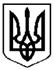 УкраїнаХЕРСОНСЬКА ОБЛАСТЬГЕНІЧЕСЬКИЙ РАЙОНЩАСЛИВЦЕВСЬКА СІЛЬСЬКА РАДАВИКОНАВЧИЙ КОМІТЕТВІДДІЛ МІСТОБУДУВАННЯ ТА АРХІТЕКТУРИвул. Миру, 26, с. Щасливцеве, 75580, тел.  (05534)  58-5-07 р/р 31420000700128  МФО 852010  ГУДКУ у Херсонській області код 04400647 e-mail: shchaslyvtseverada@gmail.comНАКАЗ27 серпня 2020 року										№ 106Про присвоєння адреси об’єкту нерухомого майна в с. ЩасливцевеНа виконання Тимчасового Порядку реалізації експериментального проекту з присвоєння адрес об’єктам будівництва та об’єктам нерухомого майна затвердженого Постановою Кабінету Міністрів України №376 від 27.03.2019 р. "Деякі питання дерегуляції господарської діяльності", керуючись статтею 40 Закону України «Про місцеве самоврядування в Україні», положенням про відділ містобудування та архітектури виконавчого комітету Щасливцевської сільської ради та за результатами розгляду заяв громадянина *** (паспорт серія *** виданий Кіровським РВ у м. Кіровограді УДМС України в Кіровоградській області 28.11.2014 року, ідентифікаційний номер – ***) та громадянина *** (паспорт серія **** виданий Генічеським РВ УМВС України в Херсонській області 28.02.2011 року, ідентифікаційний номер – ***) від 27.08.2020 р. «Про присвоєння адреси об’єкту нерухомого майна» та надані документи, за умови розподілу між співвласниками/розподілу об’єкту на самостійні об’єкти.НАКАЗУЮ:1. Об’єкту нерухомого майна у складі: адмінбудівля «Г» площею 100,5 м2, більярдна «К» площею 63,7 м2, будівля артезіанської свердловини «Л» площею 10,0 м2, споруди №2 (огорожа) 147,0 м2, №4, №5, №14, №15, №16, №ІІ (мощення) – 107,25 м2 які належать їм на підставі Витягу з Державного реєстру речових прав на нерухоме майно про реєстрацію права власності, номер запису про право власності *** (реєстраційний номер ***) присвоїти адресу - вул. Київська, *** в селі Щасливцеве Генічеського району Херсонської області.2. Об’єкту нерухомого майна у складі: спальний корпус «С» площею 962,9 м2, споруда №ІІ (мощення) площею 204,0 м2, які належать їм на підставі Витягу з Державного реєстру речових прав на нерухоме майно про реєстрацію права власності, номер запису про право власності *** (реєстраційний номер ****) присвоїти адресу - вул. Київська, *** в селі Щасливцеве Генічеського району Херсонської області.3. Об’єкту нерухомого майна у складі: спальний корпус «В» площею 370,8 м2, естрада «М» площею 27,9 м2, кінобудка «І» площею 45,7 м2, медичний пункт «Д1, Д, д» площею 168,9 м2, вбиральня «Н» площею 23,2 м2, споруди №13, №18, №19, №ІІ «мощення» площею 263,25 м2, які належать їм на підставі Витягу з Державного реєстру речових прав на нерухоме майно про реєстрацію права власності, номер запису про право власності *** (реєстраційний номер ***) присвоїти адресу - вул. Київська, *** в селі Щасливцеве Генічеського району Херсонської області.4. Об’єкту нерухомого майна у складі: спальний корпус «Б» площею 370,8 м2, гуртожиток «Р» площею 53,1 м2, гуртожиток «З» площею 43,5 м2, пральня «Є, є» площею 150,1 м2, котельня «Ж» площею 22,7 м2, вбиральня «О» площею 11,5 м2, склад «Т» площею 95,5 м2, їдальня «А» площею 327,5 м2, холодильник «У» площею 32,5 м2, дизельна «Х» площею 24,2 м2, слюсарня «Ф» площею 10,4 м2, котельня «Ж» площею 22,7 м2, споруди №1, №2, (огорожа) 162,0 м2, майданчик, спортивний майданчик №9, №10, споруди №11, №12, №17 які належать їм на підставі Витягу з Державного реєстру речових прав на нерухоме майно про реєстрацію права власності, номер запису про право власності 37770084 (реєстраційний номер ***) присвоїти адресу - вул. Київська, *** в селі Щасливцеве Генічеського району Херсонської області.5. Контроль за виконанням наказу залишаю за собою.В.о. начальника відділу містобудування та архітектури виконавчого комітетуЩасливцевської сільської ради						Максим БОРІДКО